 iOS/ Objective-C Developer (Sofia)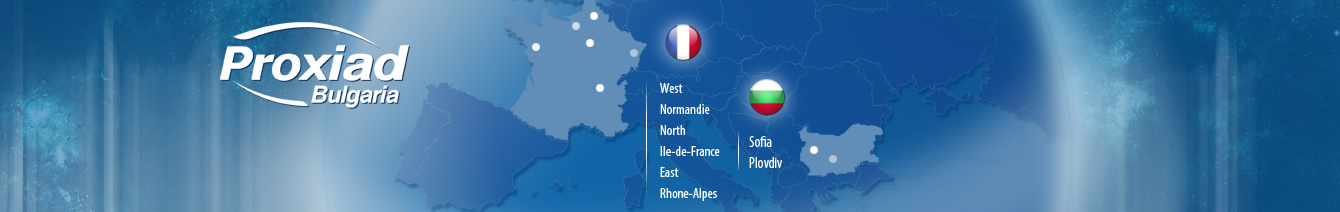 Our company: Proxiad Bulgaria EAD is an IT Services company created in 2004, with offices in Sofia and Plovdiv, employing 160 software specialists creating complex web-based business software for many big customers in USA and Europe.The company is part of Proxiad Group: more than 600 IT professionals in 8 cities in France and Bulgaria, and more than 20 years of successful business.In addition to its professionalism and solidity, Proxiad Bulgaria also offers a Silicon Valley startup culture, with spontaneous in-house sport challenges, group-poker tournaments, team-building events around Bulgaria and a company sponsored football team.Due to its strong and steady growth, Proxiad Bulgaria is looking to recruit iOS/Objective-C Developer for the office in Sofia.Responsibilities:Creating specific business applications for smart phones and tablets with iOS/Objective-C as part of a dedicated development team. These applications will be used by big European and American companies for their specific needs.Participating in the analysis of the business requirements, software architecture and design of the solution and its development.Requirements:Relevant university degree within IT.1-2 years of professional experience in the development of applications for iPhone/iPad using Objective-C.Strong understanding and knowledge of the Apple Mobile Platform Architecture and application design principles and guidelines.Good understanding of web programming technologies: HTML5, CSS, JavaScript, etc.Very good command of the English language.We offer you:Stable company with long-term commitments.Excellent remuneration package.Challenge to help building a new permanent and growing team;Great opportunities for professional growth.Training and certification programs.Exposure to international companies and teams.Business trips.Team-buildings that rock!160+ new friends.To apply, please send your CV in English and specify the reference MOB-201211 in the subject line to hr.bulgaria@proxiad.com